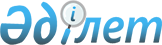 О внесении изменений в решение Байганинского районного маслихата от 29 декабря 2018 года № 204 "Об утверждении бюджета Карауылкелдинского сельского округа на 2019-2021 годы"
					
			С истёкшим сроком
			
			
		
					Решение Байганинского районного маслихата Актюбинской области от 6 августа 2019 года № 249. Зарегистрировано Департаментом юстиции Актюбинской области 8 августа 2019 года № 6340. Прекращено действие в связи с истечением срока
      В соответствии с пунктом 4 статьи 109-1 Бюджетного Кодекса Республики Казахстан от 4 декабря 2008 года и статьей 6 Закона Республики Казахстан от 23 января 2001 года "О местном государственном управлении и самоуправлении в Республике Казахстан", маслихат Байганинского района РЕШИЛ:
      1. Внести в решение Байганинского районного маслихата от 29 декабря 2018 года № 204 "Об утверждении бюджета Карауылкелдинского сельского округа на 2019-2021 годы" (зарегистрированное в реестре государственной регистрации нормативных правовых актов за № 3-4-197, опубликованное 16 января 2019 года в Эталонном контрольном банке нормативных правовых актов Республики Казахстан в электронном виде) следующие изменения:
      в пункте 1:
      в подпункте 1):
      доходы – цифры "257 980,8" заменить цифрами "261 468,8";
      поступления трансфертов – цифры "227 648,8" заменить цифрами "231 136,8";
      подпункт 2) изложить в следующей новой редакции:
      "затраты – "263 168,8" тысяч тенге;
      дефицит бюджета (профицит) – "-1 700,0" тысяч тенге;
      финансирование дефицита бюджета (использование профицита) – "1 700,0" тысяч тенге".
      2. Приложение 1 к указанному решению изложить в редакции согласно приложению к настоящему решению.
      3. Государственному учреждению "Аппарат Байганинского районного маслихата" в установленном законодательном порядке обеспечить:
      1) государственную регистрацию настоящего решения в Департаменте юстиции Актюбинской области;
      2) направление настоящего решения на официальное опубликование в периодических печатных изданиях и Эталонном контрольном банке нормативных правовых актов Республики Казахстан.
      4. Настоящее решение вводится в действие с 1 января 2019 года. Бюджет Карауылкелдинского сельского округа на 2019 год
					© 2012. РГП на ПХВ «Институт законодательства и правовой информации Республики Казахстан» Министерства юстиции Республики Казахстан
				
      Председатель сессии Байганинского районного маслихата 

А. Жумабаев

      Секретарь Байганинского районного маслихата 

Б. Турлыбаев
Приложение к решению Байганинского районного маслихата от 6 августа 2019 года № 249Приложение 1 к решению Байганинского районного маслихата от 29 декабря 2018 года № 204
Категория
Категория
Категория
Категория
Сумма (тысяч тенге)
Класс
Класс
Класс
Сумма (тысяч тенге)
Подкласс
Подкласс
Сумма (тысяч тенге)
Наименование
Сумма (тысяч тенге)
I. ДОХОДЫ
261 468,8
1
Налоговые поступления
30 332,0
01
Подоходный налог
13 782,0
2
Индивидуальный подоходный налог
13 782,0
04
Налоги на собственность
16 550,0
1
Hалоги на имущество
512,0
3
Земельный налог
1 245,0
4
Hалог на транспортные средства
14 793,0
4
Поступления трансфертов 
231 136,8
02
Трансферты из вышестоящих органов государственного управления
231 136,8
3
Трансферты из районного (города областного значения) бюджета
231 136,8
Функциональная группа
Функциональная группа
Функциональная группа
Функциональная группа
Функциональная группа
Сумма (тысяч тенге)
Функциональная подгруппа
Функциональная подгруппа
Функциональная подгруппа
Функциональная подгруппа
Сумма (тысяч тенге)
Администратор бюджетных программ
Администратор бюджетных программ
Администратор бюджетных программ
Сумма (тысяч тенге)
Программа
Программа
Сумма (тысяч тенге)
Наименование
Сумма (тысяч тенге)
II. ЗАТРАТЫ
263 168,8
01
Государственные услуги общего характера
45 780,2
1
Представительные, исполнительные и другие органы, выполняющие общие функции государственного управления
45 780,2
124
Аппарат акима города районного значения, села, поселка, сельского округа
45 780,2
001
Услуги по обеспечению деятельности акима города районного значения, села, поселка, сельского округа
41 992,2
022
Капитальные расходы государственного органа
500,0
032
Капитальные расходы подведомственных государственных учреждений и организаций
3 288,0
04
Образование
186 692,6
1
Дошкольное воспитание и обучение
186 692,6
124
Аппарат акима города районного значения, села, поселка, сельского округа
186 692,6
041
Реализация государственного образовательного заказа в дошкольных организациях образования
186 692,6
07
Жилищно-коммунальное хозяйство
14 577,0
3
Благоустройство населенных пунктов
14 577,0
124
Аппарат акима города районного значения, села, поселка, сельского округа
14 577,0
008
Освещение улиц в населенных пунктах
10 130,0
009
Обеспечение санитарии населенных пунктов
3 740,0
011
Благоустройство и озеленение населенных пунктов
707,0
12
Транспорт и коммуникации
7 469,0
1
Автомобильный транспорт
7 469,0
124
Аппарат акима города районного значения, села, поселка, сельского округа
7 469,0
013
Обеспечение функционирования автомобильных дорог в городах районного значения, селах, поселках, сельских округах
7 469,0
13
Прочие
8 650,0
9
Прочие
8 650,0
124
Аппарат акима города районного значения, села, поселка, сельского округа
8 650,0
040
Реализация мероприятий для решения вопросов обустройства населенных пунктов в реализацию мер по содействию экономическому развитию регионов в рамках Программы развития регионов до 2020 года
8 650,0
ІII. ЧИСТОЕ БЮДЖЕТНОЕ КРЕДИТОВАНИЕ
0,0
IV. Сальдо по операциям с финансовыми активами
0,0
V. Дефицит бюджета (профицит)
-1 700,0
VI. Финансирование дефицита бюджета (использование профицита)
1 700,0
Категория
Категория
Категория
Категория
Сумма (тысяч тенге)
1 700,0
Класс
Класс
Класс
Сумма (тысяч тенге)
1 700,0
Подкласс
Подкласс
Сумма (тысяч тенге)
1 700,0
Наименование
Сумма (тысяч тенге)
1 700,0
8
Используемые остатки бюджетных средств
Сумма (тысяч тенге)
1 700,0
01
Остатки бюджетных средств
1 700,0
1
Свободные остатки бюджетных средств
1 700,0